Universitatea de Medicină şi Farmacie “Carol Davila” Bucureşti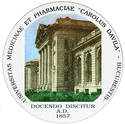 Comisia pentru asigurarea calităţiiFIŞA DISCIPLINEI OPTIONALEDate despre programTimpul total estimat (ore/semestru de activitate didactică) – învăţământ modularPrecondiții (acolo unde este cazul)Condiții (acolo unde este cazul)Competențe specifice acumulateObiectivele disciplinei (reieşind din grila competenţelor specifice acumulate)ConținutulCoroborarea conţinuturilor disciplinei cu aşteptările reprezentanţilor comunităţii epistemice, asociaţiilor profesionale şi angajatori reprezentativi din domeniul aferent programuluiEvaluarea1.1.UNIVERSITATEA DE MEDICINĂ ŞI FARMACIE “CAROL DAVILA”UNIVERSITATEA DE MEDICINĂ ŞI FARMACIE “CAROL DAVILA”UNIVERSITATEA DE MEDICINĂ ŞI FARMACIE “CAROL DAVILA”UNIVERSITATEA DE MEDICINĂ ŞI FARMACIE “CAROL DAVILA”UNIVERSITATEA DE MEDICINĂ ŞI FARMACIE “CAROL DAVILA”UNIVERSITATEA DE MEDICINĂ ŞI FARMACIE “CAROL DAVILA”UNIVERSITATEA DE MEDICINĂ ŞI FARMACIE “CAROL DAVILA”UNIVERSITATEA DE MEDICINĂ ŞI FARMACIE “CAROL DAVILA”1.2. FACULTATEA MEDICINA/ DEPARTAMENTUL  CLINIC 11FACULTATEA MEDICINA/ DEPARTAMENTUL  CLINIC 11FACULTATEA MEDICINA/ DEPARTAMENTUL  CLINIC 11FACULTATEA MEDICINA/ DEPARTAMENTUL  CLINIC 11FACULTATEA MEDICINA/ DEPARTAMENTUL  CLINIC 11FACULTATEA MEDICINA/ DEPARTAMENTUL  CLINIC 11FACULTATEA MEDICINA/ DEPARTAMENTUL  CLINIC 11FACULTATEA MEDICINA/ DEPARTAMENTUL  CLINIC 111.3.DISCIPLINA  Chirurgie plastica, estetica si microchirurgie reconstructivaDISCIPLINA  Chirurgie plastica, estetica si microchirurgie reconstructivaDISCIPLINA  Chirurgie plastica, estetica si microchirurgie reconstructivaDISCIPLINA  Chirurgie plastica, estetica si microchirurgie reconstructivaDISCIPLINA  Chirurgie plastica, estetica si microchirurgie reconstructivaDISCIPLINA  Chirurgie plastica, estetica si microchirurgie reconstructivaDISCIPLINA  Chirurgie plastica, estetica si microchirurgie reconstructivaDISCIPLINA  Chirurgie plastica, estetica si microchirurgie reconstructiva1.4. DOMENIUL DE STUDII : Sănătate - Reglementat sectorial în cadrul Uniunii EuropeneDOMENIUL DE STUDII : Sănătate - Reglementat sectorial în cadrul Uniunii EuropeneDOMENIUL DE STUDII : Sănătate - Reglementat sectorial în cadrul Uniunii EuropeneDOMENIUL DE STUDII : Sănătate - Reglementat sectorial în cadrul Uniunii EuropeneDOMENIUL DE STUDII : Sănătate - Reglementat sectorial în cadrul Uniunii EuropeneDOMENIUL DE STUDII : Sănătate - Reglementat sectorial în cadrul Uniunii EuropeneDOMENIUL DE STUDII : Sănătate - Reglementat sectorial în cadrul Uniunii EuropeneDOMENIUL DE STUDII : Sănătate - Reglementat sectorial în cadrul Uniunii Europene1.5.CICLUL DE STUDII: LICENȚĂCICLUL DE STUDII: LICENȚĂCICLUL DE STUDII: LICENȚĂCICLUL DE STUDII: LICENȚĂCICLUL DE STUDII: LICENȚĂCICLUL DE STUDII: LICENȚĂCICLUL DE STUDII: LICENȚĂCICLUL DE STUDII: LICENȚĂ1.6.PROGRAMUL DE STUDII: MEDICINAPROGRAMUL DE STUDII: MEDICINAPROGRAMUL DE STUDII: MEDICINAPROGRAMUL DE STUDII: MEDICINAPROGRAMUL DE STUDII: MEDICINAPROGRAMUL DE STUDII: MEDICINAPROGRAMUL DE STUDII: MEDICINAPROGRAMUL DE STUDII: MEDICINADate despre disciplinăDate despre disciplinăDate despre disciplinăDate despre disciplinăDate despre disciplinăDate despre disciplinăDate despre disciplinăDate despre disciplinăDate despre disciplină2.1.Denumirea disciplinei/materiei obligatorii/  optionale din cadrul disciplinei: Bazele anatomice si fiziologice ale transplantului de tesuturi in chirurgia plastica si reconstructivaDenumirea disciplinei/materiei obligatorii/  optionale din cadrul disciplinei: Bazele anatomice si fiziologice ale transplantului de tesuturi in chirurgia plastica si reconstructivaDenumirea disciplinei/materiei obligatorii/  optionale din cadrul disciplinei: Bazele anatomice si fiziologice ale transplantului de tesuturi in chirurgia plastica si reconstructivaDenumirea disciplinei/materiei obligatorii/  optionale din cadrul disciplinei: Bazele anatomice si fiziologice ale transplantului de tesuturi in chirurgia plastica si reconstructivaDenumirea disciplinei/materiei obligatorii/  optionale din cadrul disciplinei: Bazele anatomice si fiziologice ale transplantului de tesuturi in chirurgia plastica si reconstructivaDenumirea disciplinei/materiei obligatorii/  optionale din cadrul disciplinei: Bazele anatomice si fiziologice ale transplantului de tesuturi in chirurgia plastica si reconstructivaDenumirea disciplinei/materiei obligatorii/  optionale din cadrul disciplinei: Bazele anatomice si fiziologice ale transplantului de tesuturi in chirurgia plastica si reconstructivaDenumirea disciplinei/materiei obligatorii/  optionale din cadrul disciplinei: Bazele anatomice si fiziologice ale transplantului de tesuturi in chirurgia plastica si reconstructiva2.2Locaţia disciplinei: Spitalul Clinic de Urgenta „Sfantul Ioan”-BucurestiLocaţia disciplinei: Spitalul Clinic de Urgenta „Sfantul Ioan”-BucurestiLocaţia disciplinei: Spitalul Clinic de Urgenta „Sfantul Ioan”-BucurestiLocaţia disciplinei: Spitalul Clinic de Urgenta „Sfantul Ioan”-BucurestiLocaţia disciplinei: Spitalul Clinic de Urgenta „Sfantul Ioan”-BucurestiLocaţia disciplinei: Spitalul Clinic de Urgenta „Sfantul Ioan”-BucurestiLocaţia disciplinei: Spitalul Clinic de Urgenta „Sfantul Ioan”-BucurestiLocaţia disciplinei: Spitalul Clinic de Urgenta „Sfantul Ioan”-Bucuresti2.3.Titularul activităților de curs : Conf. Univ. Dr. Giuglea Carmen                                                      Sef Lucrari Dr. Marin AndreiTitularul activităților de curs : Conf. Univ. Dr. Giuglea Carmen                                                      Sef Lucrari Dr. Marin AndreiTitularul activităților de curs : Conf. Univ. Dr. Giuglea Carmen                                                      Sef Lucrari Dr. Marin AndreiTitularul activităților de curs : Conf. Univ. Dr. Giuglea Carmen                                                      Sef Lucrari Dr. Marin AndreiTitularul activităților de curs : Conf. Univ. Dr. Giuglea Carmen                                                      Sef Lucrari Dr. Marin AndreiTitularul activităților de curs : Conf. Univ. Dr. Giuglea Carmen                                                      Sef Lucrari Dr. Marin AndreiTitularul activităților de curs : Conf. Univ. Dr. Giuglea Carmen                                                      Sef Lucrari Dr. Marin AndreiTitularul activităților de curs : Conf. Univ. Dr. Giuglea Carmen                                                      Sef Lucrari Dr. Marin Andrei2.4.Titularul activităților de Lp / stagiu clinic Titularul activităților de Lp / stagiu clinic Titularul activităților de Lp / stagiu clinic Titularul activităților de Lp / stagiu clinic Titularul activităților de Lp / stagiu clinic Titularul activităților de Lp / stagiu clinic Titularul activităților de Lp / stagiu clinic Titularul activităților de Lp / stagiu clinic 2.5. Anul de studiu2.5. Anul de studiuII2.6. SemestrulI2.7. Tipul de evaluarecolocviu2.8. Regimul disciplineiDOPTNr. ore pe săptămână2 oredin care :  cursdin care :  curs2 oreStagiu clinicTotal ore din planul de învățământ14 oreDin care : 14 cursDin care : 14 curs Stagiu clinicDistributia fondului de timp7 saptamani2 ore/zi 14 oreStudiul după manual, suport de curs, bibliografie și notițeStudiul după manual, suport de curs, bibliografie și notițeStudiul după manual, suport de curs, bibliografie și notițeStudiul după manual, suport de curs, bibliografie și notițeStudiul după manual, suport de curs, bibliografie și notițeStudiul după manual, suport de curs, bibliografie și notițeDocumentare suplimentară în bibliotecă, pe platformele electronice de specialitate și pe terenDocumentare suplimentară în bibliotecă, pe platformele electronice de specialitate și pe terenDocumentare suplimentară în bibliotecă, pe platformele electronice de specialitate și pe terenDocumentare suplimentară în bibliotecă, pe platformele electronice de specialitate și pe terenDocumentare suplimentară în bibliotecă, pe platformele electronice de specialitate și pe terenDocumentare suplimentară în bibliotecă, pe platformele electronice de specialitate și pe teren7 orePregătire seminarii / laboratoare, teme, referate, portofoliu și eseuriPregătire seminarii / laboratoare, teme, referate, portofoliu și eseuriPregătire seminarii / laboratoare, teme, referate, portofoliu și eseuriPregătire seminarii / laboratoare, teme, referate, portofoliu și eseuriPregătire seminarii / laboratoare, teme, referate, portofoliu și eseuriPregătire seminarii / laboratoare, teme, referate, portofoliu și eseuriTutoriatTutoriatTutoriatTutoriatTutoriatTutoriatExaminăriExaminăriExaminăriExaminăriExaminăriExaminări1 ziAlte activitățiAlte activitățiAlte activitățiAlte activitățiAlte activitățiAlte activitățiTotal ore de studiu individualTotal ore de studiu individualTotal ore de studiu individual21 oreNumărul de crediteNumărul de crediteNumărul de credite24.1.  de curriculumCunostinte fundamentale de anatomie aplicata a tegumentului si partilor moi4.2. de competențeNotiuni de baza despre transplantul de tegument si compozit  in chirurgia plastica 5.1.  de desfășurare a cursuluiProiector multimedia, calculator cu acces internet Plastic Surgery Educational Network5.2. de desfășurare a stagiului clinicCompetențe profesionale (exprimate prin cunoștințe și abilități)Intelegerea importantei cunoasterii anatomiei pentru corecta recoltare a tesuturilor pentru transplantul de tegument si transplantului compozit, pentru reusita acestuiaCompetențe transversale (de rol, de dezvoltare profesională, personale)Deschiderea orizontului de cunoastere prin asimilarea unor informatii interesante si provocatoare din domeniul chirurgiei plastice5.1. Obiectivul generalCunoasterea importantei anatomiei pentru succesul transplantului de tegument si transplantului compozit5.2. Obiective specificeCunoasterea importantei anatomiei pentru succesul transplantului de tegument si transplantului compozit in chirurgia plastica si reconstructiva8.1. CursMetode de predareObservațiiCurs 1  Anatomia si fiziologia tegumentului1. Prezentari Power Point2. Fisiere video3. Material de curs pe suport electronic2 oreCurs 2  Transplantul de tegument: definitie, rol, recoltare, ingrijire postoperatorie imediata si la distanta1. Prezentari Power Point2. Fisiere video3. Material de curs pe suport electronic2 oreCurs 3  Transplantul de tesuturi-de la simplu la complex1. Prezentari Power Point2. Fisiere video3. Material de curs pe suport electronic2 oreCurs 4  Transplantul de grasime-rol, indicatii, rezultate1. Prezentari Power Point2. Fisiere video3. Material de curs pe suport electronic2 oreCurs 5  Transplantul de tesuturi compozite autologe in reconstructia postexcizii oncologice sau posttraumatica1. Prezentari Power Point2. Fisiere video3. Material de curs pe suport electronic2 oreCurs 6 Transplantul de os si/sau tendon in chirurgia reconstructiva1. Prezentari Power Point2. Fisiere video3. Material de curs pe suport electronic2 oreCurs 7 Transplantul de mana si fata-notiuni tehnice, stadiu actual in lume1. Prezentari Power Point2. Fisiere video3. Material de curs pe suport electronic2 oreBibliografie curs şi stagiu clinic-Vol VI Chirurgie Plastica si Microchirurgie Reconstructiva, Ioan Lascar, Tratatul de Chirurgie, redactor Irinel Popescu, Editura Academiei romane 2008- Plastic Surgery Secrets Plus (Second Edition), Jeffrey Weizweig MD, Editura Mosby – Elsevier,  2010- Material de curs pe suport electronicBibliografie curs şi stagiu clinic-Vol VI Chirurgie Plastica si Microchirurgie Reconstructiva, Ioan Lascar, Tratatul de Chirurgie, redactor Irinel Popescu, Editura Academiei romane 2008- Plastic Surgery Secrets Plus (Second Edition), Jeffrey Weizweig MD, Editura Mosby – Elsevier,  2010- Material de curs pe suport electronicBibliografie curs şi stagiu clinic-Vol VI Chirurgie Plastica si Microchirurgie Reconstructiva, Ioan Lascar, Tratatul de Chirurgie, redactor Irinel Popescu, Editura Academiei romane 2008- Plastic Surgery Secrets Plus (Second Edition), Jeffrey Weizweig MD, Editura Mosby – Elsevier,  2010- Material de curs pe suport electronicTip de activitateCriterii de evaluareMetode de evaluarePondere din nota finalăCurs- Cunoasterea notiunilor teoretice ale materiei predateChestionar 30 de intrebari complement simplu100%Stagiu clinicStagiu clinicStandard minim de performanțăStandard minim de performanțăStandard minim de performanțăStandard minim de performanțăMinim 50%Minim 50%Minim 50%Minim 50%Data completării:              Titular curs,Data completării:21.09.2023                                                      Conf. Univ. Dr. Giuglea Carmen             Director departament,Conf. Univ. Dr. Giuglea Carmen             Director departament,21.09.2023                                                      Prof. Univ. Dr. Balanescu RaduProf. Univ. Dr. Balanescu Radu